Информационное сопровождение работы службы школьной медиации МКОУ «СОШ №15» за 1 квартал 2020 г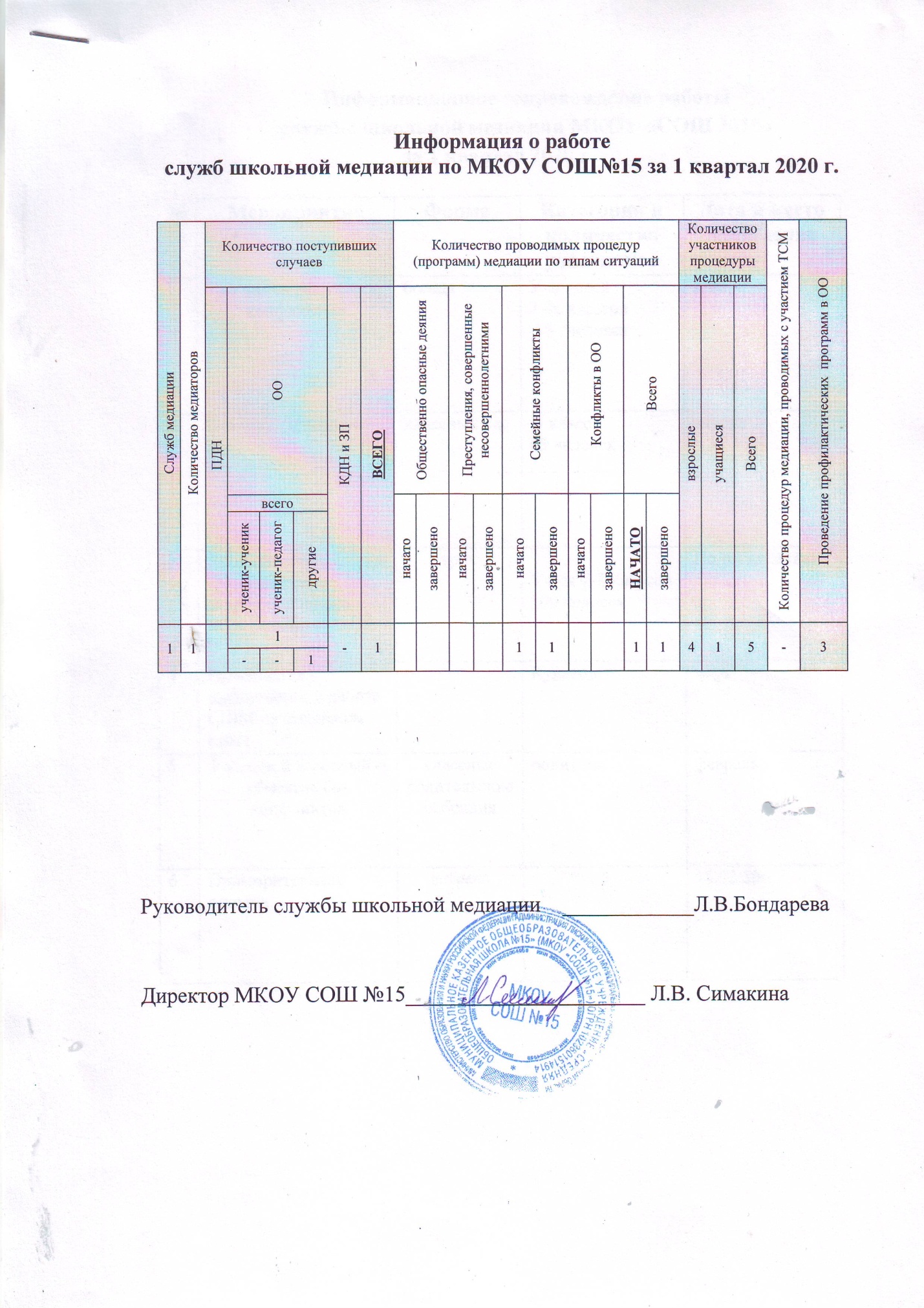 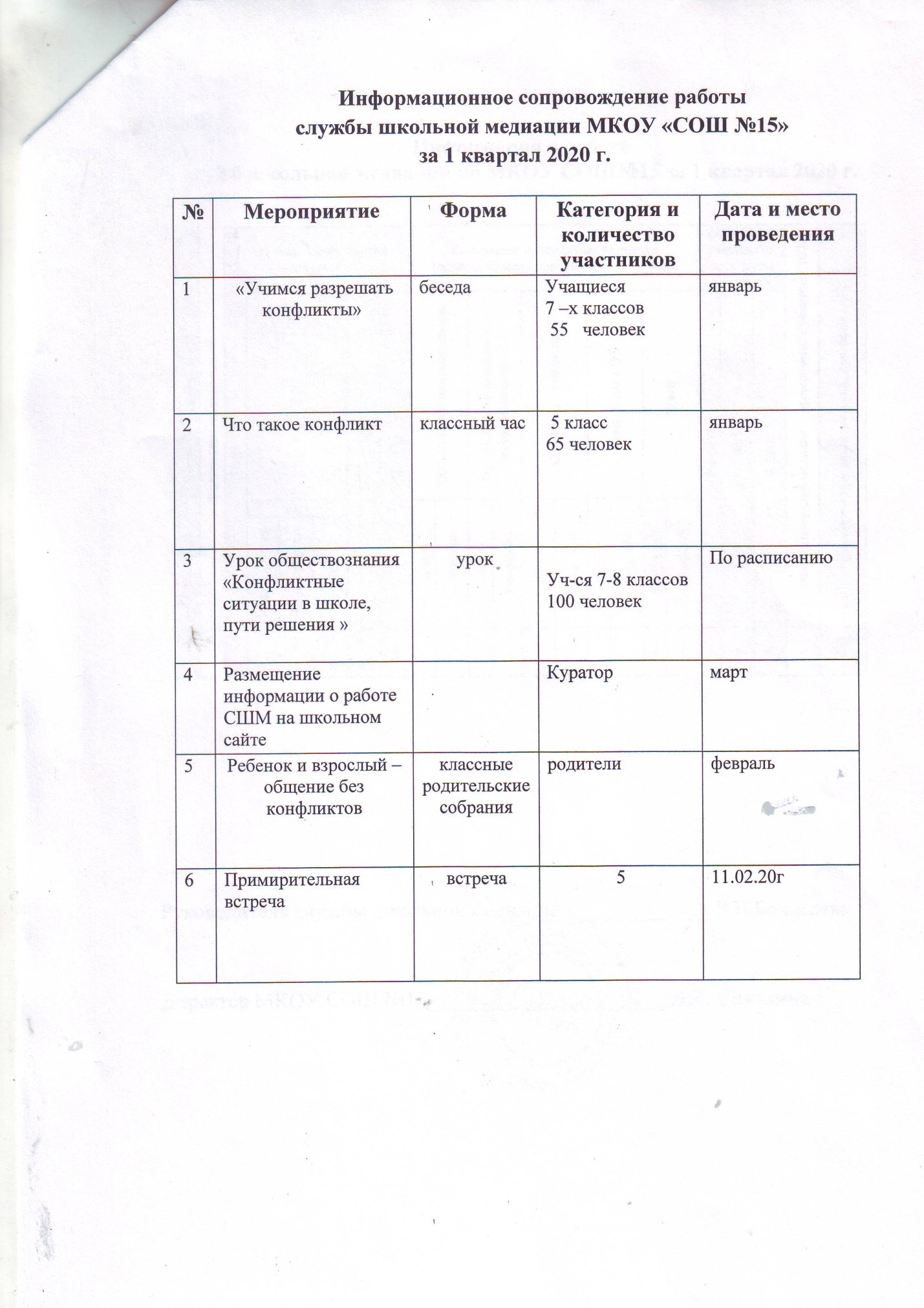 